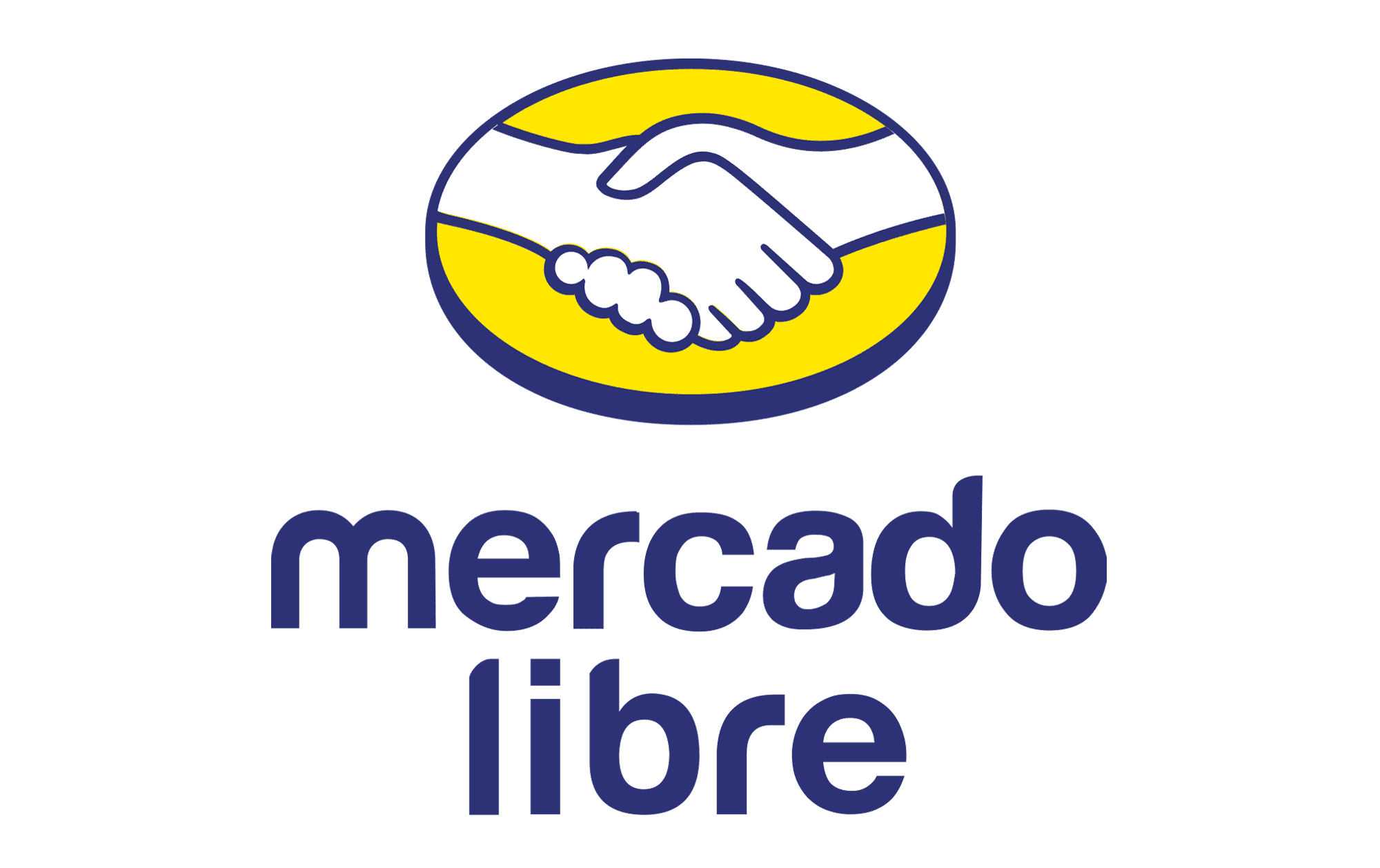 Qué película ver en Mercado Play dependiendo de tu signo zodiacalLas películas de comedia son las favoritas durante los meses de piscis, aries, géminis, cáncer, leo, virgo y libra.Los dramas son preferidos para los meses correspondientes a los tauro, escorpio, sagitario, capricornio y acuario.Ciudad de México a XX de junio de 2024.- La inteligencia de datos que ofrece Mercado Play, la plataforma de streaming gratuito de Mercado Libre, señala cómo los géneros de series y películas favoritos de los mexicanos varían su preferencia por la época del año. Por un lado, la comedia es elegida en temporada de signos de agua, fuego y aire - caracterizados por ser emocionales, enérgicos, entusiastas e idealistas; y por otro lado, el drama es más visto en época de signos de tierra como tauro y capricornio, que son más prácticos y creativos.“Hemos notado la tendencia en el aumento de consumo de películas de comedia, sobre todo en las estaciones de primavera y verano, mientras que el resto de meses la preferencia de la audiencia se inclina más por contenidos de drama”, señaló Pablo García, VP de Loyalty & Entertainment en Mercado Libre.Asimismo, es interesante notar cómo las personas nacidas entre 21 de mayo y el 20 de junio son géminis, las cuales son conocidas por su personalidad jovial y con aprecio a la diversión. Algo similar ocurre con los leo (23 de julio al 22 de agosto) quienes tienen un gusto por las comedias, que saben manejar el humor y las buenas actuaciones. El entretenimiento por streaming está cada vez está más al alcance de todos gracias a plataformas como Mercado Play, que ha incluido en su catálogo cientos de opciones de series, documentales y películas de ciencia ficción, acción, aventura, drama, terror, documentales, terror, novelas latinas, anime y comedia. Aquí te compartimos una lista de este último género con la finalidad de que disfrutes esta temporada de géminis, cáncer y leo con lo mejor de lo mejor :1.- Escuela de Rock (2003), protagonizada por Jack Black y la joven Miranda Cosgrove,  nos presenta la historia de un guitarrista desempleado que se hace pasar por un maestro de primaria.2.- Scary Movie (2000),  la parodia por excelencia de las películas de terror, nos presenta la historia de un grupo de adolescentes que atropellaron a un hombre y luego lo arrojaron en un lago, un año después son perseguidos por un asesino enmascarado. 3.- Una esposa de mentira (2011), protagonizada por el rey de las comedias Adam Sandler y Jennifer Aniston, esta cinta te sacará risas mientras ves la presunta historia de amor entre el Dr. Daniel Maccabee y su secretaria Katherine Murphy.4.- Bob Esponja: La Película (2004), la esponja de pantalones cuadrados y su amigo Patricio Estrella, ya son un clásico en el entretenimiento animado. A lo largo de su primer filme, parten de Fondo de Bikini en búsqueda de la corona del Rey Neptuno para demostrar que no hay nada que un chico (o una esponja) no pueda hacer.5.- Mini espías (2001), revive las aventuras de Juni y Carmen Cortez, dos hermanos provenientes de una familia que es parte de una organización secreta de espías. Revive las aventuras que pasaron a lo largo de su trilogía, disponible en Mercado Play.El servicio de Mercado Play cuenta con series y películas aptas para todo público, desde los más pequeños de la casa con Plim Plim hasta Mr. Bean para los más grandes o que gusten de los viejos clásicos.Si te quedas con ganas de más, puedes unirte al servicio Meli +, el cual ofrece muchos más beneficios como entregas en 24 horas, o menos, en 24 ciudades de México, así como acceso al contenido de Disney +, Star + y 12 meses gratis del servicio de música Deezer.###Sobre Mercado LibreFundada en 1999, Mercado Libre es la compañía de tecnología líder en comercio electrónico de América Latina. A través de sus plataformas Mercado Libre, Mercado Pago y Mercado Envios, ofrece soluciones para que individuos y empresas puedan comprar, vender, anunciar, enviar y pagar por bienes y servicios por internet.Mercado Libre brinda servicio a millones de usuarios y crea un mercado online para la negociación de una amplia variedad de bienes y servicios de una forma fácil, segura y eficiente. El sitio está entre los 50 sitios con mayores visitas del mundo en términos de páginas vistas y es la plataforma de consumo masivo con mayor cantidad de visitantes únicos en los países más importantes en donde opera, según se desprende de métricas provistas por comScore Networks. La compañía cotiza sus acciones en el Nasdaq (NASDAQ: MELI) desde su oferta pública inicial en el año 2007, y es uno de los mejores lugares para trabajar en el mundo según ranking GPTW. 